	Tarih:…../…../20…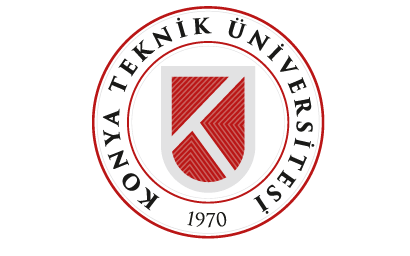 KONYA TEKNİK ÜNİVERSİTESİ MÜHENDİSLİK VE DOĞA BİLİMLERİ FAKÜLTESİMETALURJİ VE MALZEME MÜHENDİSLİĞİ BÖLÜM BAŞKANLIĞINA3308 sayılı Meslekî Eğitim Kanunu ve 5510 sayılı Sosyal Sigortalar ve Genel Sağlık Sigortası Kanununun 5 inci maddesinin b bendi gereği İşletmede Mesleki Eğitime tabi olan ……………….. öğrenci numaralı ve ………………… T.C. kimlik numaralı, fakülteniz öğrencisiyim. Aşağıda işaretlediğim kurumdan veya ailemden sağlık yardımı almaktayım/herhangi bir sağlık yardımı almıyorum.İlgili mevzuatlar uyarınca SGK primine esas olmak üzere, yukarıda belirttiğim bilgilerin doğru olduğunu ve bu bilgilerin değişmesi halinde değişikliği 2 iş günü içinde Fakültemize bildireceğimi beyan ve taahhüt ederim.								Öğrenci Adı Soyadı:									İmza:Aşağıdaki bölüm herhangi bir sosyal güvencesi olmayan öğrenciler tarafından imzalanacaktır. Anne Baba veya bana bakmakla yükümlü olan kişinin sosyal güvencesi olmadığından ve herhangi bir sosyal güvenlik kurumuna (SSK, BAĞ-KUR, Emekli sandığı vb.) tabi olarak çalışmadığımdan dolayı 5510 sayılı kanunun 5. Maddesisin b bendi “….ve bunlardan bakmakla yükümlü olunan kişi durumunda olmayanlar hakkında ayrıca genel sağlık sigortası hükümleri uygulanır.” hükmü gereğince genel sağlık sigortası işlemlerimin yapılmasını talep ediyorum.Öğrenci Adı Soyadı:									İmza:* 26 yaşından gün almış (veya daha büyük) öğrenciler, bakmakla yükümlü olunmayanlar (yani genel sağlık sigortasına tabi tutulanlar) kapsamına girmektedirler.1-Annem veya babam üzerinden sağlık yardımı almaktayım.2-Sosyal Sigortalar Kurumuna (4-A) tabi olarak çalıştığımdan kendi sağlık yardımım var.3-BAĞ-KUR’a (4-B) tabi olarak çalıştığımdan kendi sağlık yardımım var.4-Emekli Sandığına (4-C) tabi olarak çalıştığımdan kendi sağlık yardımım var.5-Genel Sağlık Sigortası (GSS) ile sigortalıyım.6-Yabancı uyrukluyum. Sigorta bilgilerim aşağıdaki gibidir.